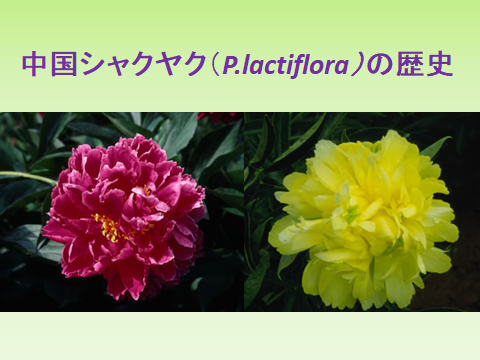 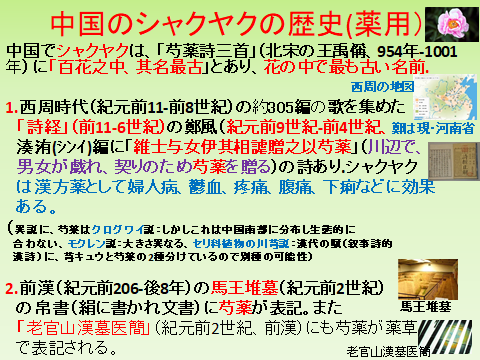 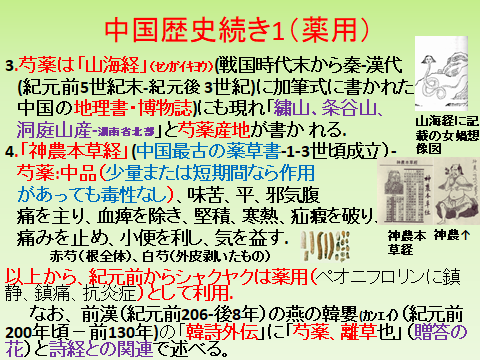 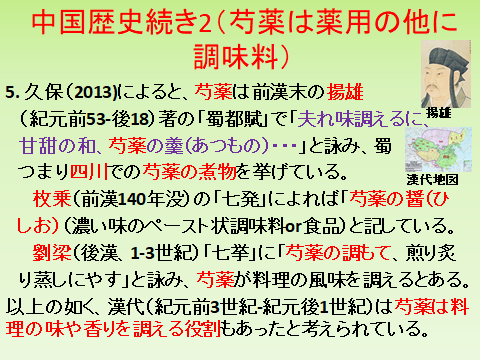 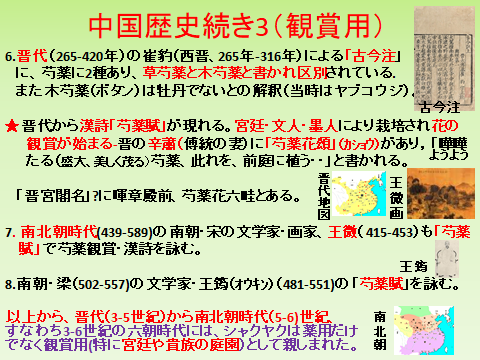 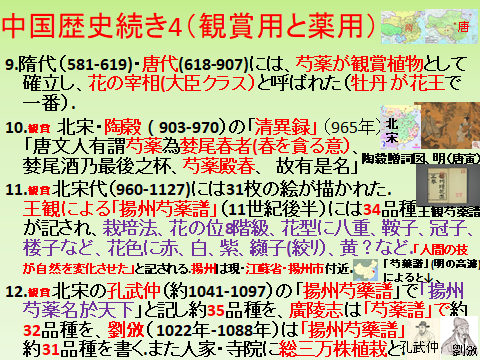 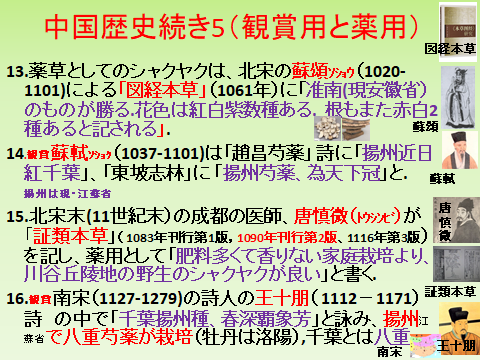 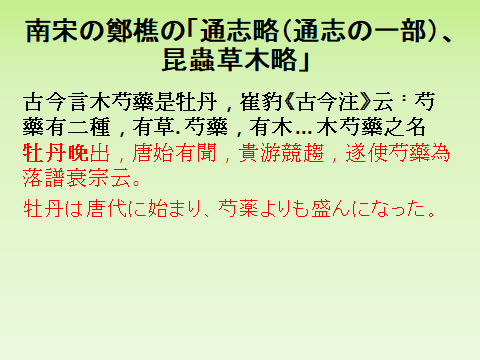 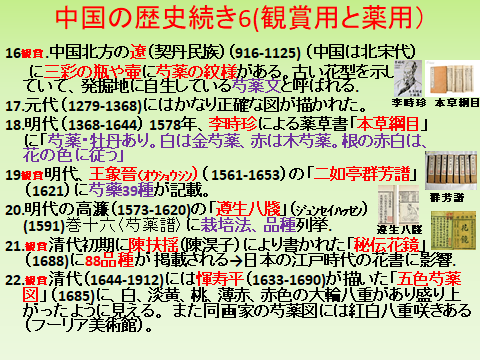 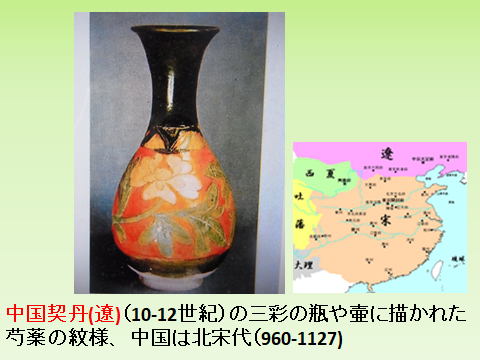 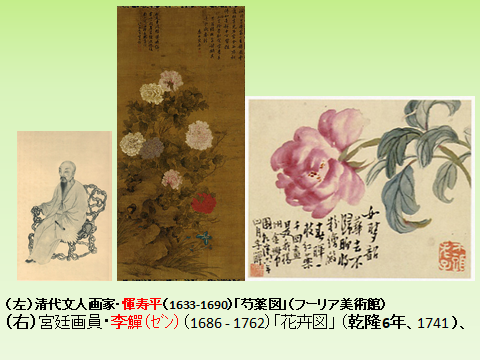 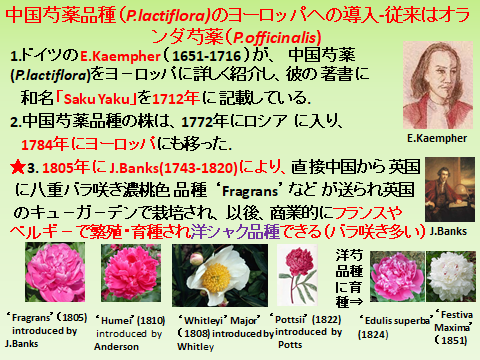 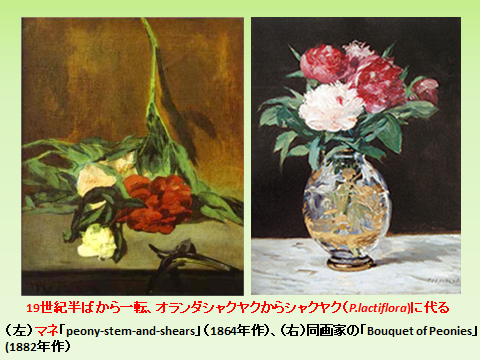 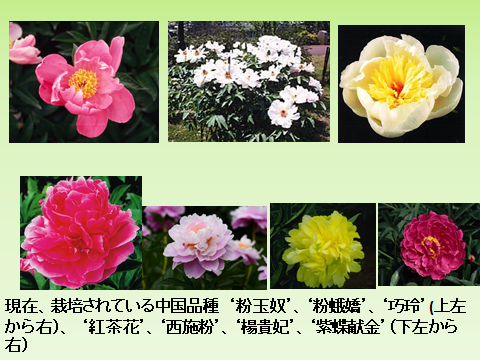 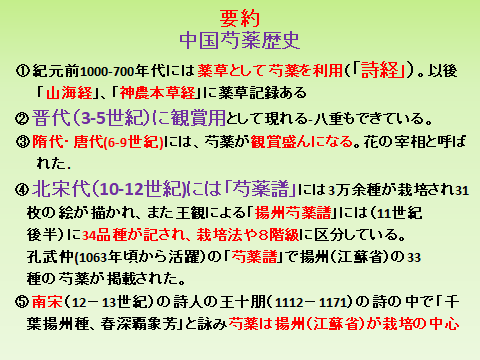 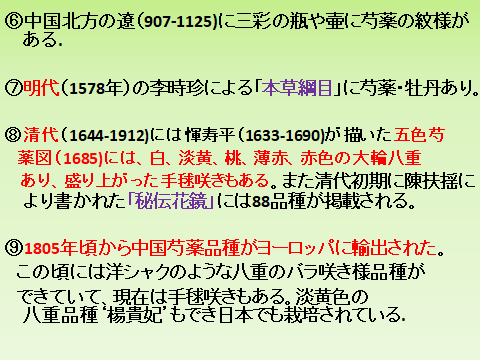 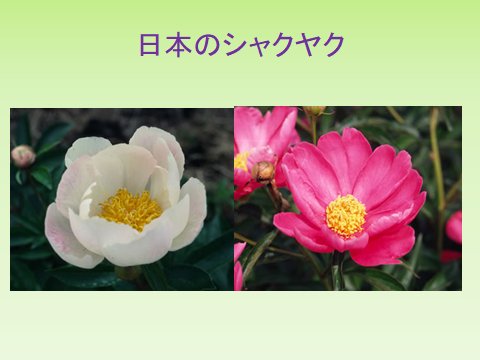 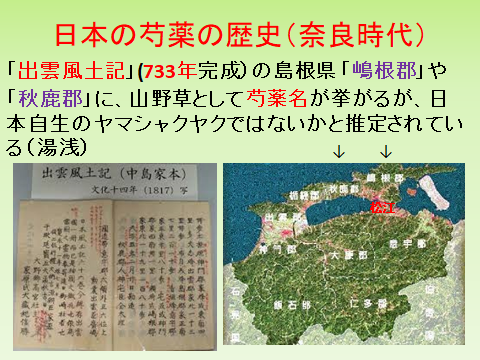 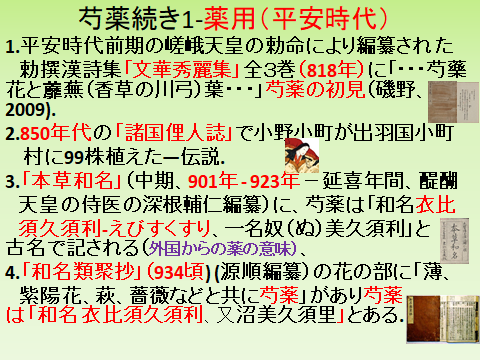 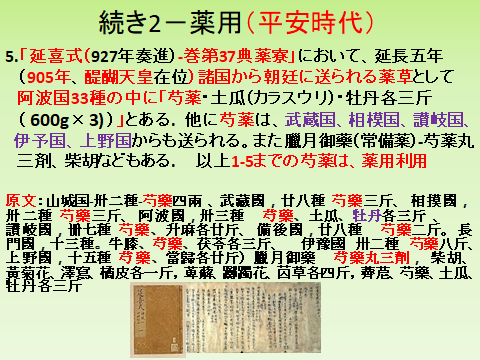 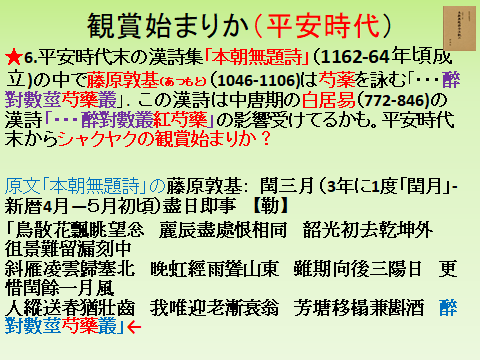 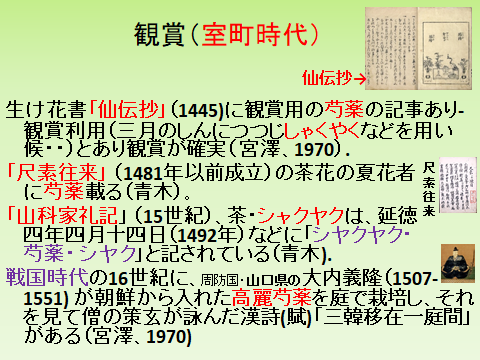 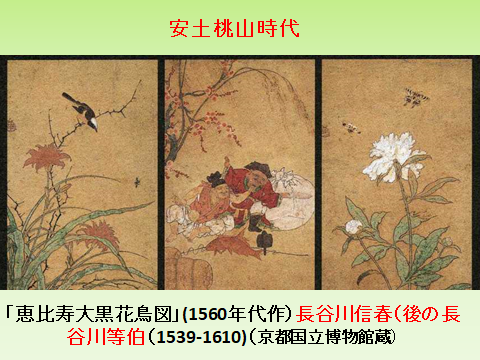 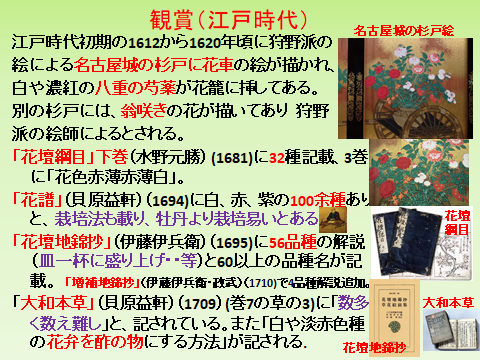 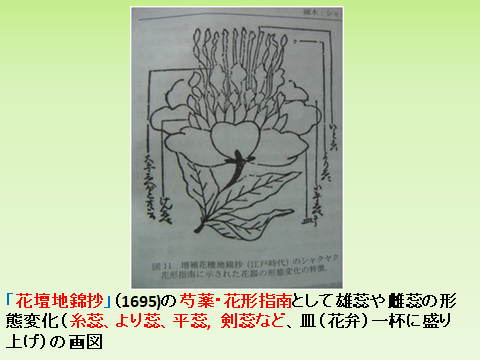 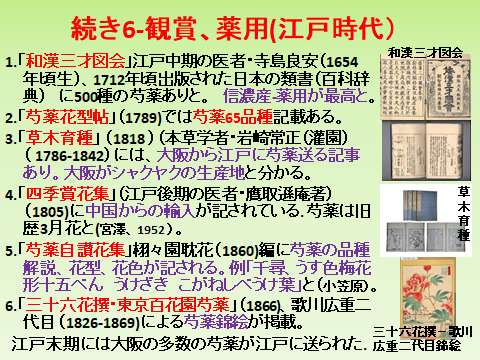 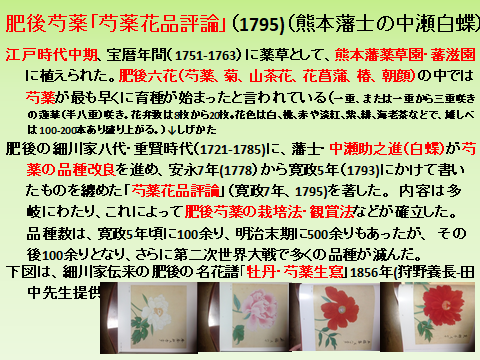 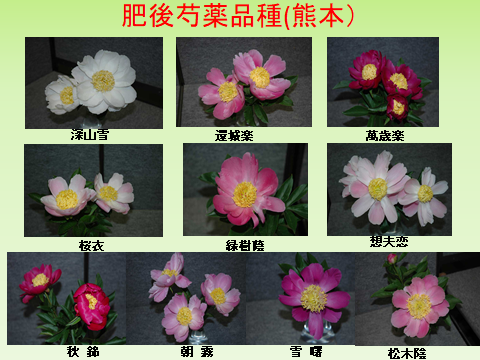 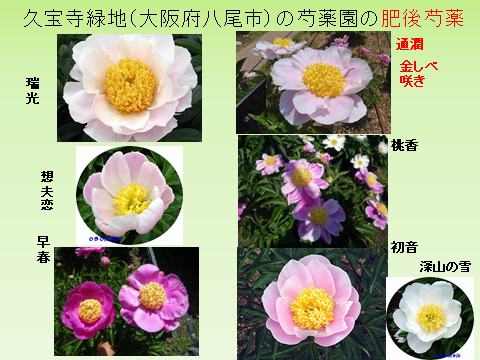 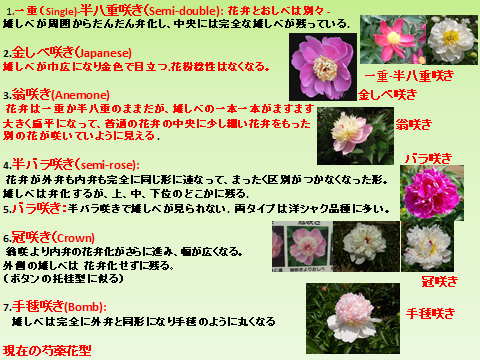 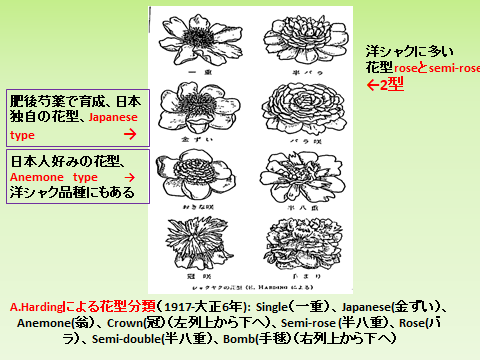 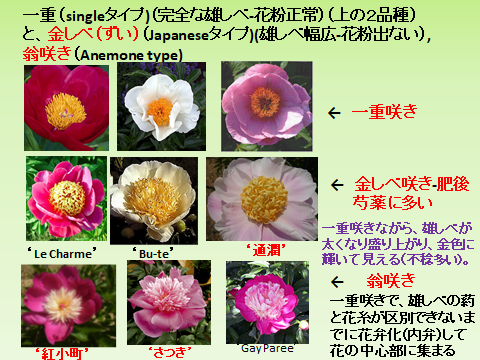 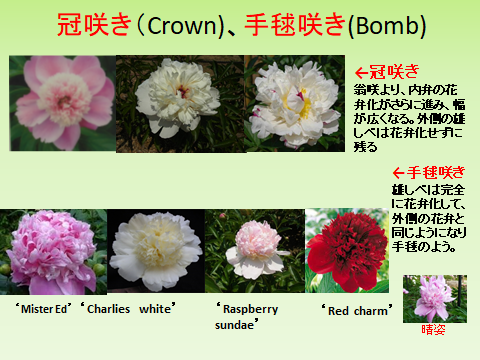 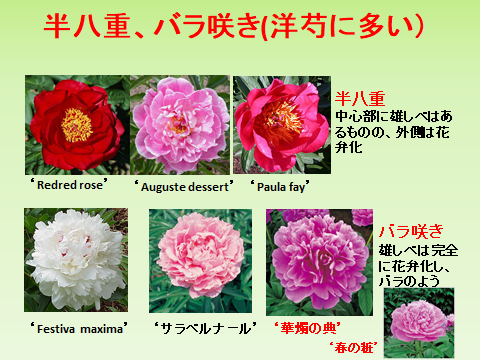 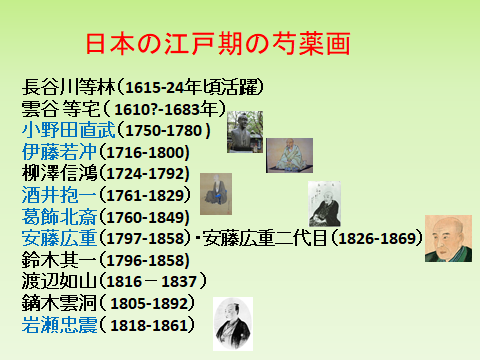 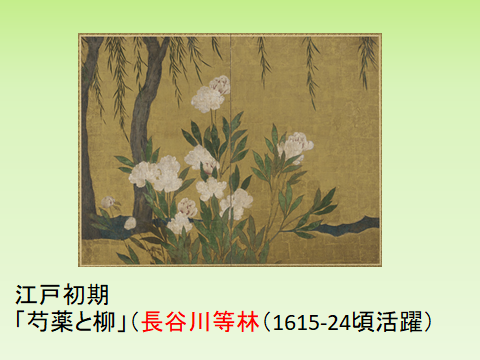 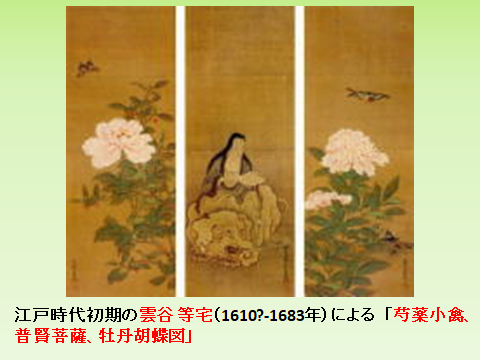 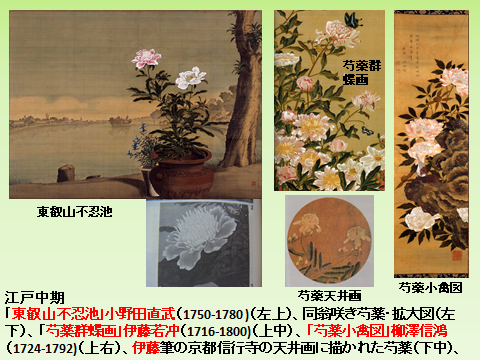 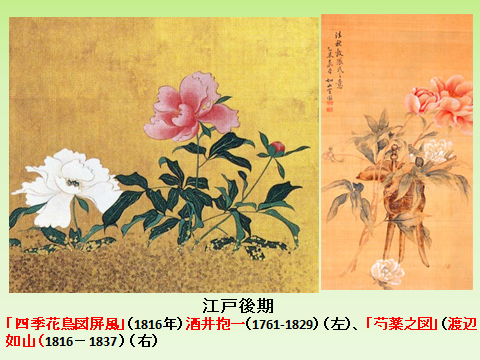 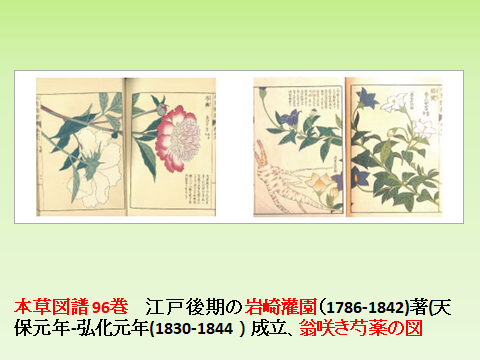 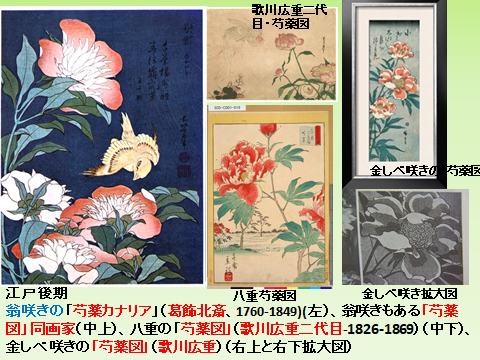 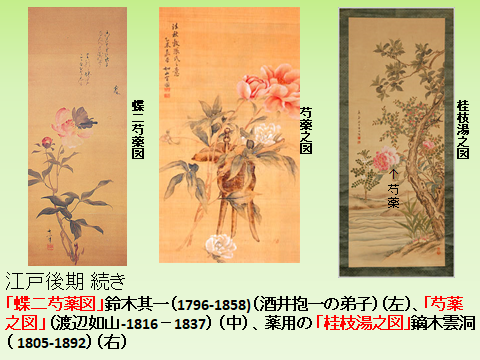 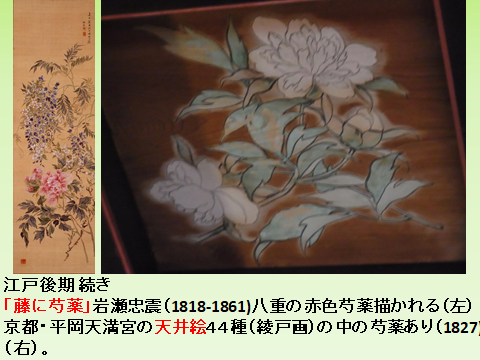 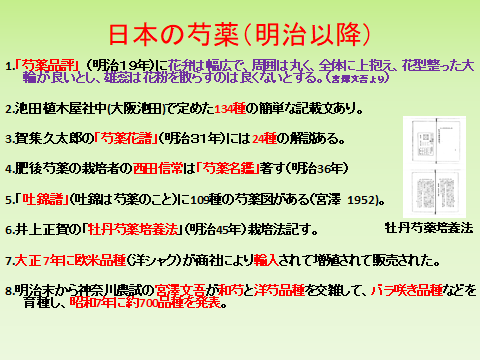 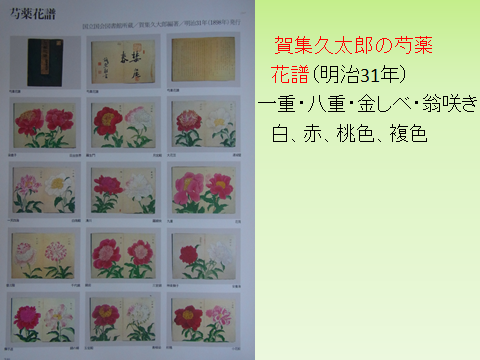 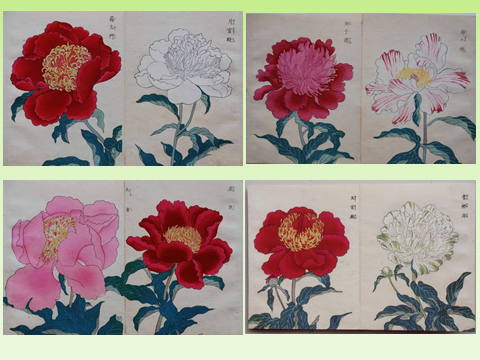 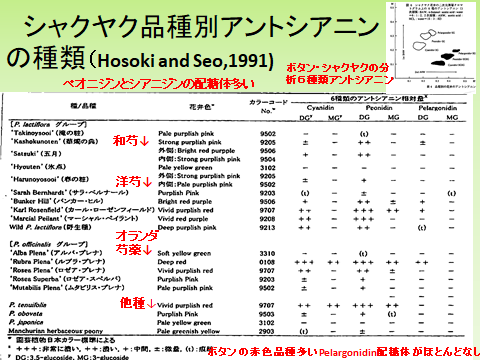 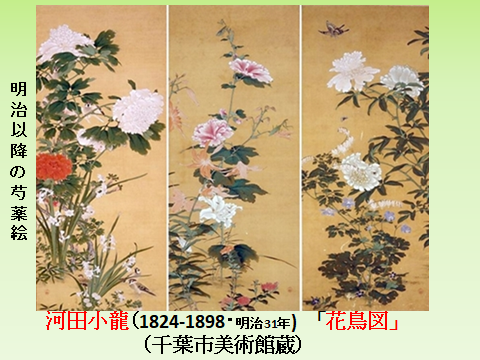 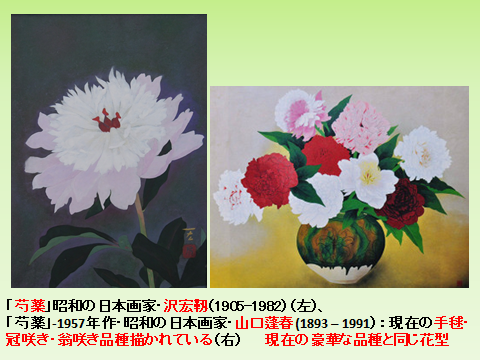 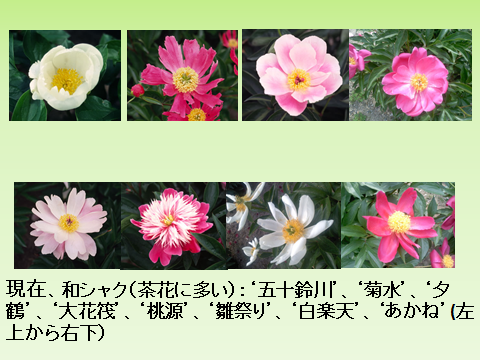 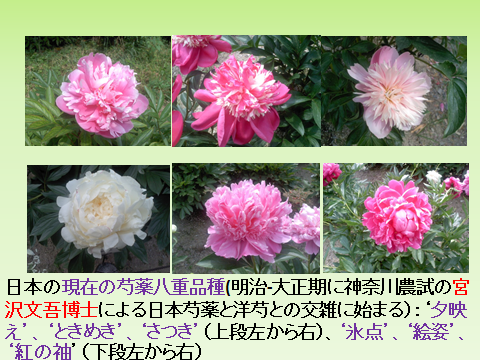 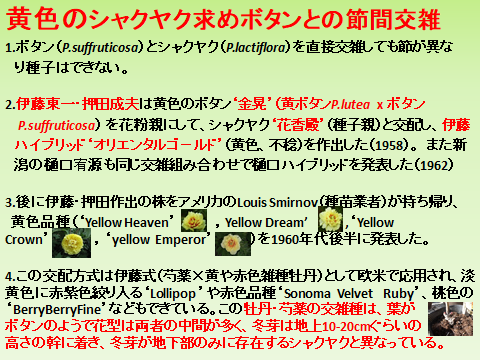 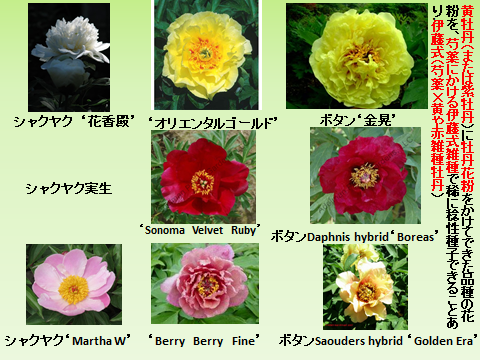 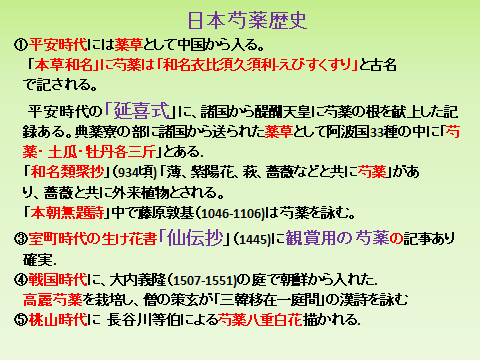 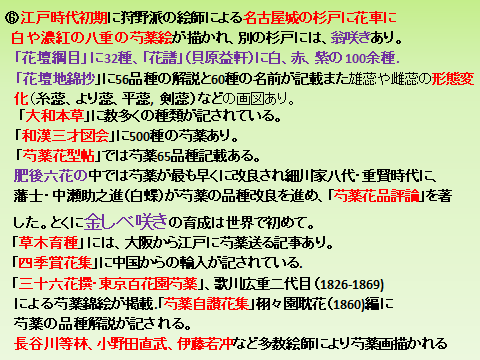 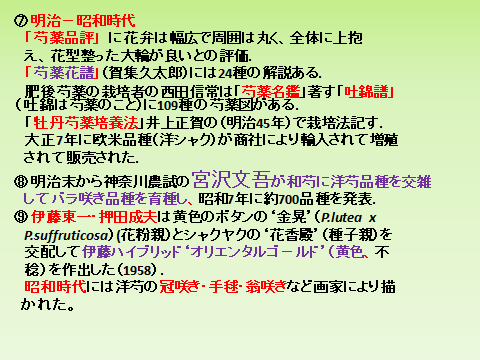 日本のシャクヤクまとめ⑭日本のシャクヤクは薬草として中国から平安時代には入っていて、10世紀の「本草和名」に記されている。観賞用には11世紀に漢詩に詠まれ、室町時代15世紀の仙伝抄にも現れ、安土桃山時代16世紀には長谷川等伯が白花八重のシャクヤク絵描いている。⑮江戸時代初期には花の翁咲きが板戸絵に見られるし、「花壇綱目」や「花壇地錦抄」に品種の解説が書かれ、芍薬の花型指南には雄しべの形態変化が図示された。⑯江戸中期に肥後六花の一つにシャクヤクが選ばれ、雄しべが幅広になり黄金に輝く金しべ(金ずい)咲きも育成された。この時代に金しべ咲き、翁咲き、冠咲きなどの花型が完成した。一方で茶花に見られるシンプルな一重咲き和シャク品種も発達した。⑰江戸時代の芍薬画は長谷川等林、葛飾北斎、伊藤若冲、小野田直武など多数の画家により描かれ一重、金しべ咲き、八重や翁咲きなどの花型が見られる。⑱明治時代には「芍薬花譜」や「牡丹芍薬培養法」などに品種の絵図、解説、栽培方法が詳しく書かれた。⑲神奈川農事試験場の宮沢文吾は明治末から昭和初めにかけて、西洋芍薬バラ咲き品種の血を日本品種に入れて700余の新品種を昭和7年に発表した。⑳伊藤東一・押田成夫は黄色のボタン品種と白色のシャクヤク品種を交雑して昭和33年に世界初の鮮黄色のシャクヤク雑種品種（ボタンとの節間雑種）‘オリエンタルゴールド’を育成した。この交雑方式は伊藤式と呼ばれ、欧米で応用されて黄色のみならず赤色含む多数のボタン・シャクヤク雑種品種ができつつある。